2 сольфеджио от 13.12, 16.12, 17.12.Следующий урок – контрольный!!! Готовимся к контрольной работе.1) Повторите правила по всем пройденным интервалам. Уметь строить эти интервалы от любого звука.ч1 (чистая прима) – повторение звука.м2 (малая секунда) = полутон (две соседние клавиши).б2 (большая секунда) = тон (две клавиши через одну).м3 (малая терция = тон + полутон).б3 (большая терция = 2 тона).ч 4 (чистая кварта = 2,5 тона).При построении чистых кварт, нужно придерживаться одного правила: если нижний звук в кварте без знака, то и верхний – тоже будет без знака. Если нижний звук со знаком диеза, то и верхний тоже будет со знаком диеза. Аналогично, если нижний звук со знаком бемоля, то и верхний тоже будет со знаком бемоля. Исключение составляют кварты фа диез - си и фа - си бемоль.ч 5 (чистая квинта = 3,5 тона).При построении чистых квинт действует то же правило, что и для кварт: если нижний звук в квинте без знака, то и верхний – тоже будет без знака. Если нижний звук со знаком диеза, то и верхний тоже будет со знаком диеза. Аналогично, если нижний звук со знаком бемоля, то и верхний тоже будет со знаком бемоля. Исключение составляю квинты си-фа диез и си бемоль – фа.м 6 (малая секста = 4 тона) = ч5 + полутон.б 6 (большая секста = 4,5 тона) = ч5 + тон.        м7 (малая септима) = 5 тонов (ч8 – тон).        б7 (большая септима) = 5, 5 тонов (ч8 – полутон).        ч8 (чистая октава) = 6 тонов (повторение звука через октаву).2) Знать интервальный состав каждого из 4 видов трезвучий, уметь строить их.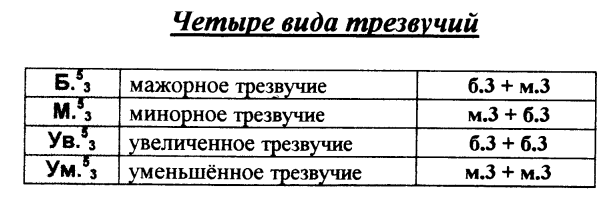 3) Знать главные ступени.Т (тоника) – I ступень.S (субдоминанта) – IV ступень.D (доминанта) – V ступень.На контрольный урок обязательно приносим дневник, простой карандаш, ластик и клавиатуру!!!